Publicado en Barcelona el 02/03/2011 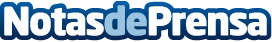 EasyBodas.com, nuevo portal para planear tu bodaPorque tu boda tiene que ser una fecha especial en la que nada falle, EasyBodas.com nace como portal de ayuda a los novios. Una web en la que tener todo a punto de forma gratuitaDatos de contacto:Silvia RodríguezResponsable de comunicación666253867Nota de prensa publicada en: https://www.notasdeprensa.es/easybodas-com-nuevo-portal-para-planear-tu-boda Categorias: Sociedad E-Commerce Celebraciones http://www.notasdeprensa.es